   3rd Annual Frank Wise bike ride information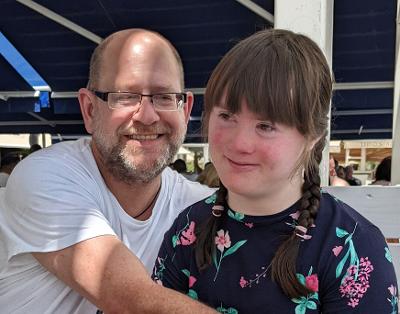 What’s happeningThe RouteStarting at The Griffin Inn, Chipping Warden, 10.00, Saturday, 9th July. OX17 1LB. Please be ready to ride at 9:45.Midway point for refreshment/ toilet, The Crown Inn at Stockton, CV47 8JZFinish at the Griffin Inn, back in Chipping WardenThe route can be downloaded / exported to a gps device from the link below:https://www.komoot.com/tour/r230687348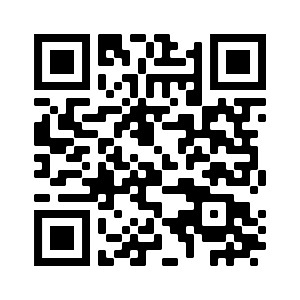 If you don’t have a device then please make sure you let Dave know and he’ll ensure you can partner up with someone on the day.EquipmentPlease ensure that you bring the following;HelmetPuncture repair kits/spare tubesWater bottlesWaterproofs (see the weather forecast here)A mobile phoneRidingPlan to go out in small groups and stay in bubbles to maintain social distancing.No pressure on time, we anticipate the ride to take between 2 and half / 3 and half hoursSteve and Paul will be manning the water stop at Stockton, in the pub car park.If you breakdown and can’t fix the bike, we have a back-up vehicle; ring James on 07542 471786.Joining the Justgiving pagehttps://www.justgiving.com/fundraising/david-kelly70